2023政治全程班-长线3班培训地点：线上    课程时长：210    培训费用：1090大纲前后八阶段有的放矢，抢先备考，步步为赢，吃透考点，稳步进阶，专业知识答疑，保驾护航课程参数适合学员：2022年12月参加全国硕士研究生入学考试的学员	课时总量：210小时课程形式：直播+录播	课程资料：《2023考研政治全程班基础预热宝典》（印刷物）、《2023考研政治考点指南》（出版物）、《2023考研政治高分必刷1000题及5年真题解析》（出版物）、《2023考研政治考点狂背》（出版物）、《2023考研政治主观题必背18题》（出版物）大咖团队：徐涛、郝明	课程介绍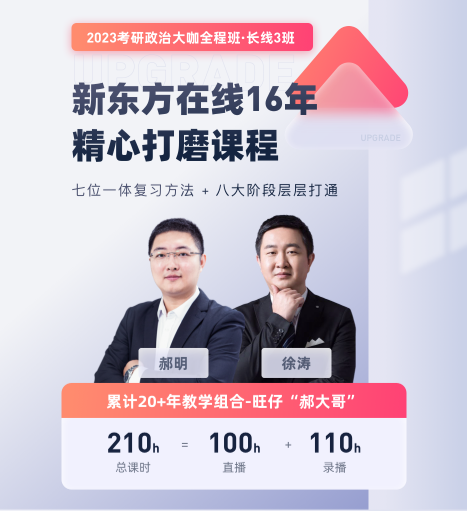 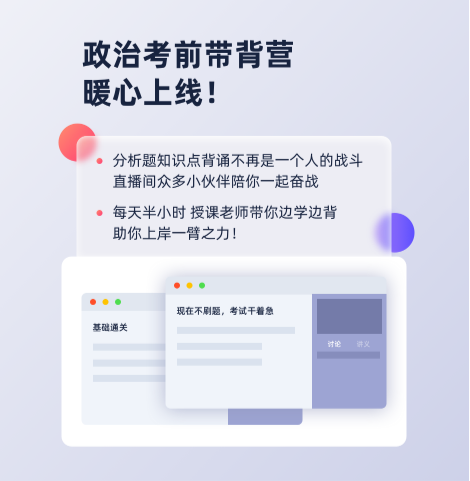 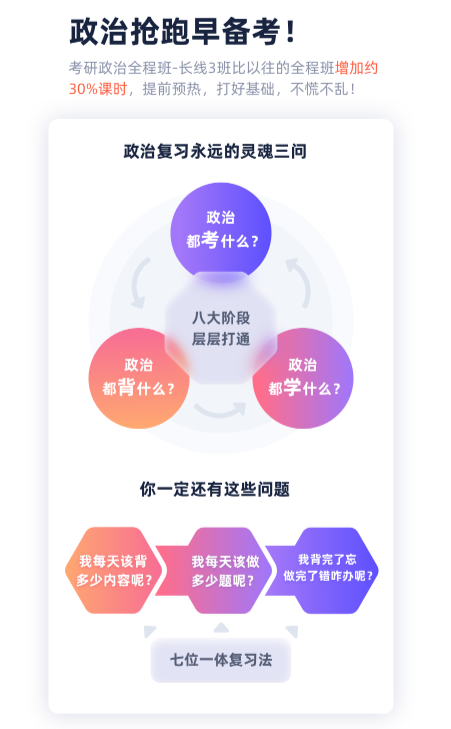 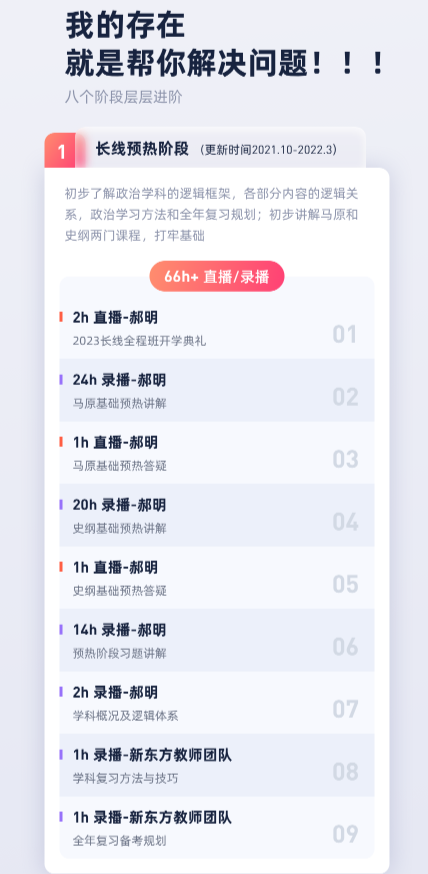 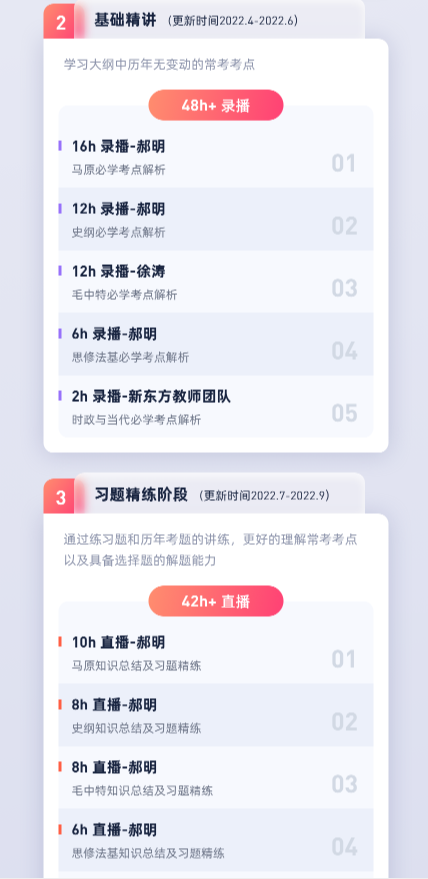 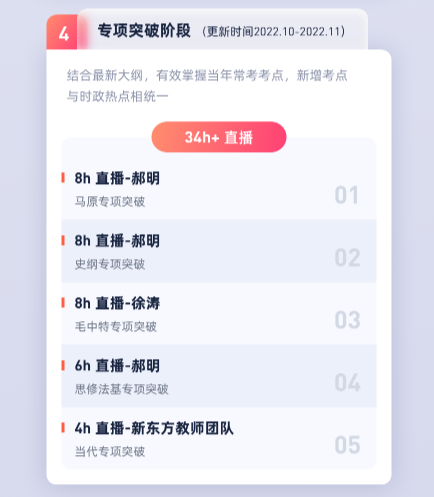 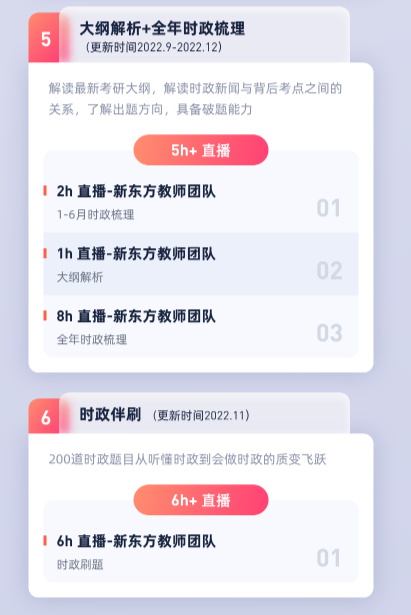 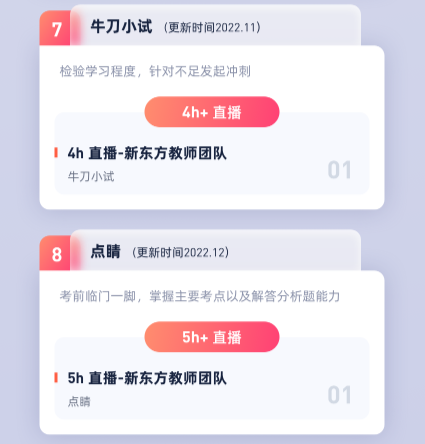 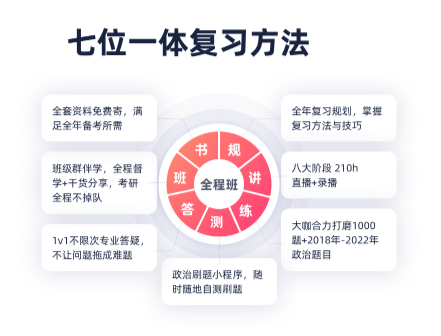 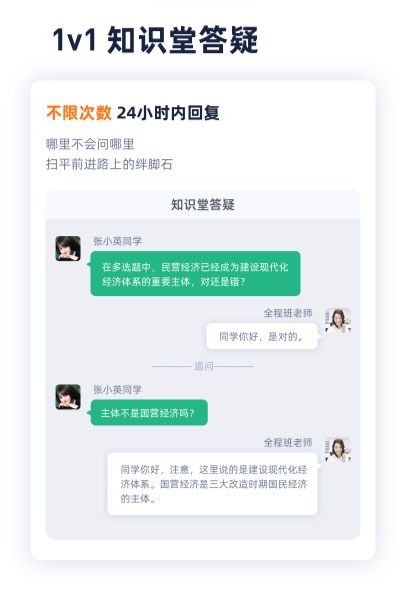 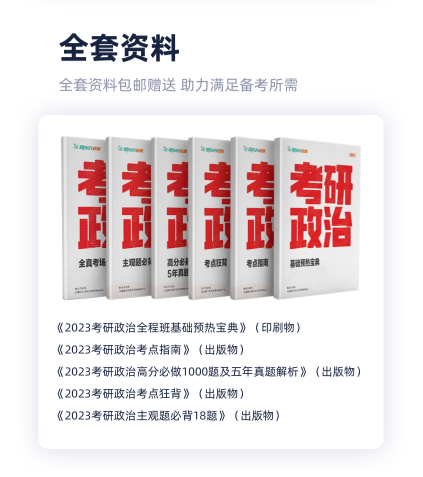 